MunskänkarnaUppsalasektionen	17	-7 430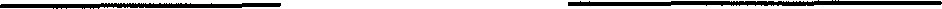 Eget kapital	256 413	245 748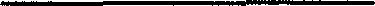 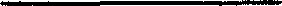 MunskänkarnaUppsalasektionenNot 2 Skulder och förutbetalda intäkter1 -betygskurs 2018	6 250,00Skuld	1 060,00Inbet medlemsavgifter 2018	375,00	Summa	7 685,00Uppsala den 10 Januari 2018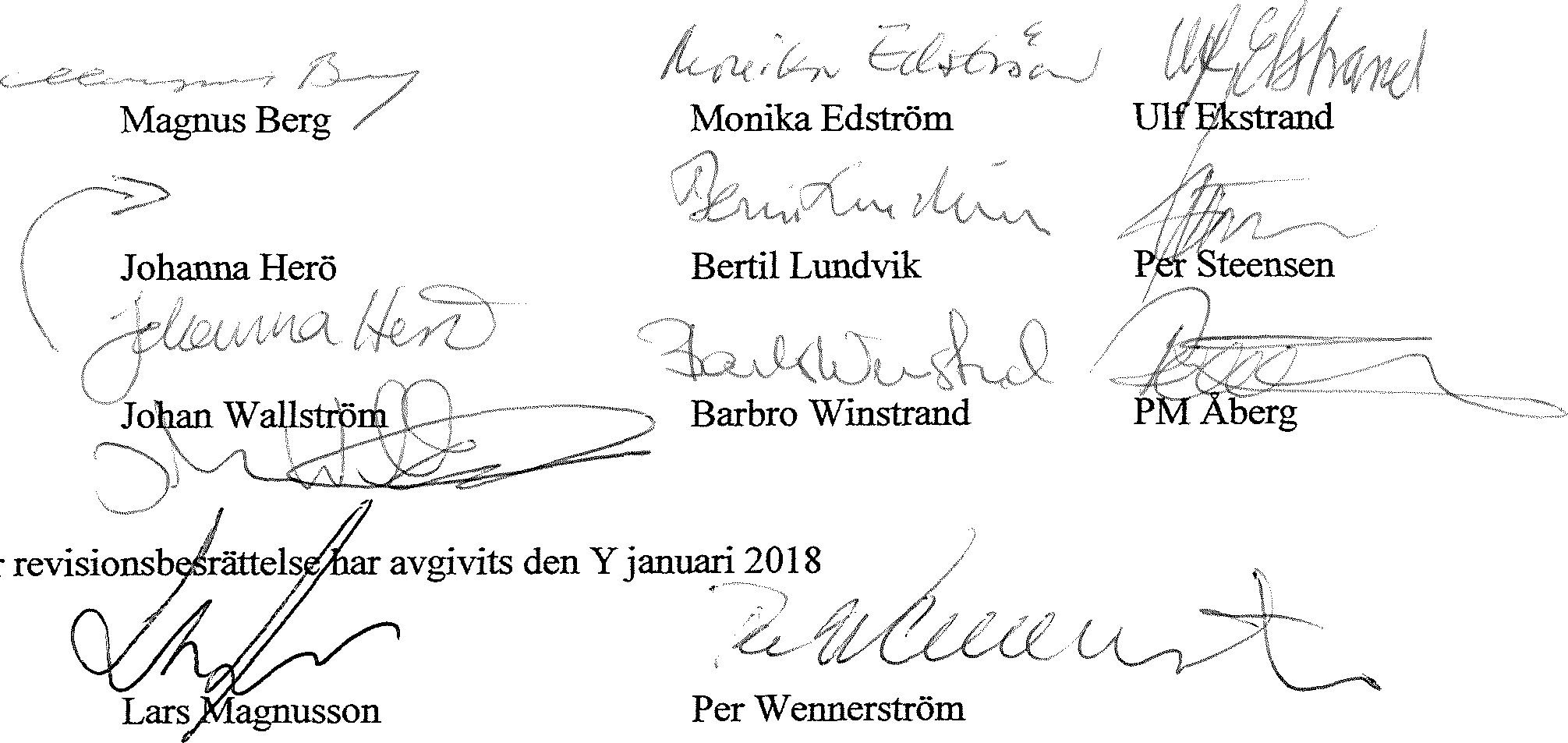 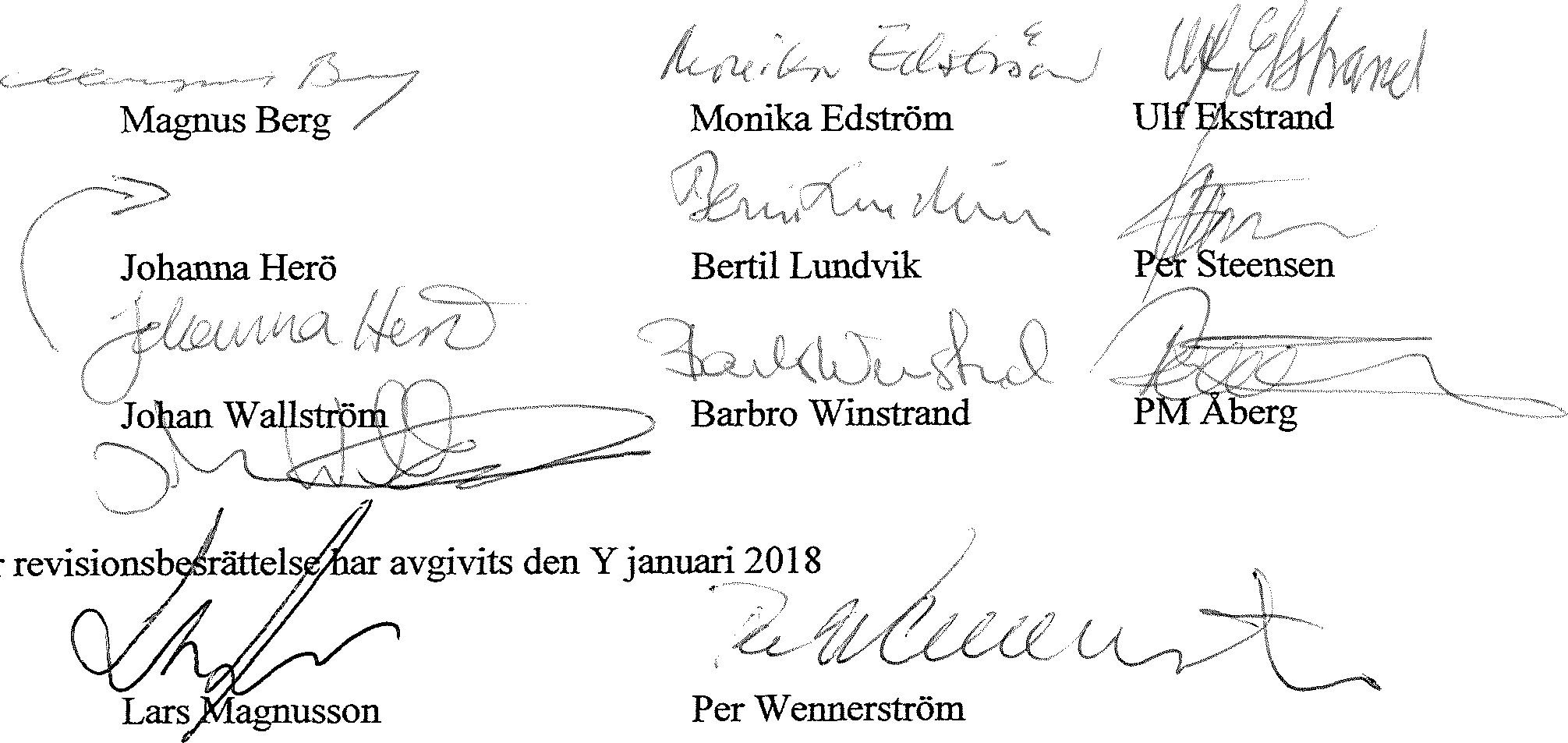 ResultaträkningProvningsverksamheten20172016Intäkter201 642167 145Kostnader212 670-144 047ResultatKursverksamheten-11 02823 098Intäkter258 135119 795Kosmader243 886-114 216ResultatÅrsmötet14 2505 579Intäkter57 40053 300Kostnader49 974-43 258Resultat7 42610 042Justering av vinlagret5 9300Övriga poster-5 913-7 430Summa tillgångar264 098250 483Skulder o förutbetalda intäkterNot 2-7 6854 735Årets resultat10 66531 289Balansräkning2017-12-312016-12-31VinlagerNot 1201 071175 793Bank och plusgiro63 027	74		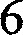 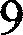 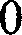 